Capitolato annuo PR SpecialistPR SPECIALIST1)Raccogliere informazioni, coordinare la redazione e pubblicazione dei contenuti per i seguenti siti connessi alle attività di Lucca Crea Srl; stabilendo con la direzione gli obiettivi di tali strumenti. Il sito web www.luccacomicsandgames.com , con circa 1500 pagine annue, resta l’hub principale della comunicazione, B2C e B2B, della manifestazione. I numeri rilevati nel 2017 presentano un ulteriore rilancio dell’attività del sito, che mantiene il trend di crescita degli ultimi 6 anni. Nella finestra temporale 1 gennaio-22 novembre 2017, i  visitatori unici sono stati 1.117.074 (+ 27% sul medesimo arco 2016), gli accessi 2.261.659 (+ 27% sul medesimo arco 2016), le pagine viste 6.717.127 (+20% sul medesimo arco 2016), di cui 1.326.785 pagine visitate dall'1 al 5 novembre 2017 (+19 % rispetto ai giorni di manifestazione 2016).Il sito web è il perno delle campagne di informazione più salienti della manifestazione (supportate poi dalle piattaforme social e dall’attività stampa offline), come per esempio la campagna di prevendita online (nel 2017 ha raggiunto il 75% della vendita totale dei biglietti).2) Coordinamento con i responsabili eventi per la promozione dei contenuti del festival tramite NewsletterNel 2017 si è utilizzato lo strumento newsletter al pubblico per 9 volte, con concentrazione maggiore, ovviamente, nei mesi di settembre e ottobre. La newsletter declinata in chiave PRO è rimasta lo strumento principale di relazione a cora dei responsabili eventi con i clienti / espositori. In breve:mail inviate a DB pubblico: 471.305mail inviate a DB pro: 25.58841 invii di newsletterSignificativo il numero finale degli iscritti al DB della newsletter, anche grazie al sostanziale apporto di nuovi contatti arrivato dalla registrazione degli utenti al sistema di vendita online dei biglietti:totale utenti registrati al 31 dicembre 2017: 38.010 (+33% rispetto al 2016)indirizzi non duplicati aggiunti al DB da biglietteria online: 8.745.3) Gestione di Media Partnership nazionali e di settore, collegamento di tali media con l'unità della programmazione eventiEvento: Lucca Comics & Games: 48 enti coinvolti in attività di PR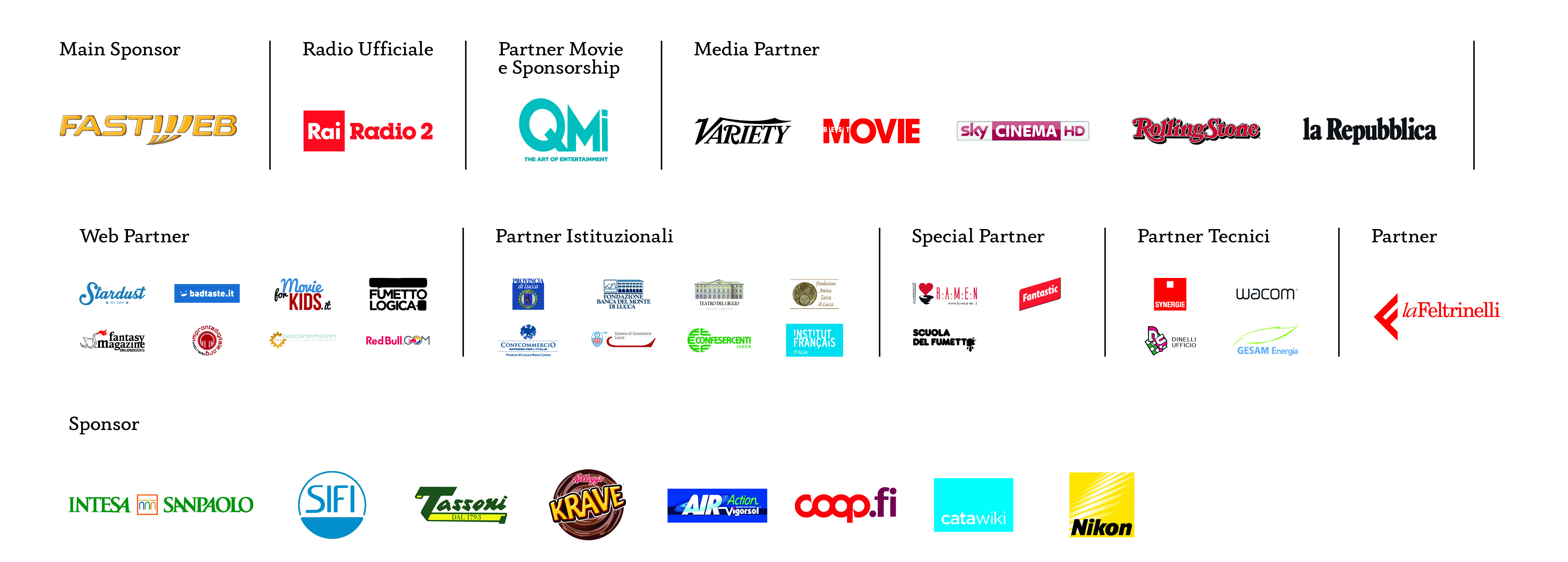 Evento Collezionando: 9 enti coinvolti in attività di PR 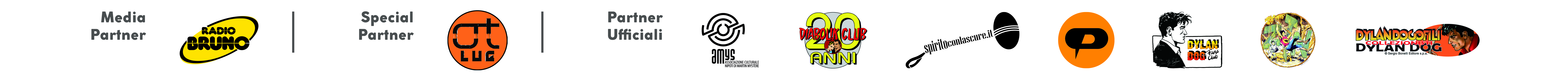 4) Pianificazione e integrazione delle azioni di comunicazione dei singoli uffici stampa generalisti e specializzati (nazionale, regionale, di settore) e Social;STIMA DELLA PORTATA DELLA COMUNICAZIONE IN APPENDICE [Vedi Indice Rassegna Stampa Generale 2017] allegatoFacebookFan totali (all’8 novembre 2017)240.345 (+ 2,8% sul 1 novembre 2017)Reach totale13.295.187 (+ 52,5% rispetto allo stesso periodo 2016)Impression totali37.906.862 (+ 45,% rispetto allo stesso periodo 2016)Persone coinvolte 1.338.333Visualizzazioni totali dei video nativi443.195InstagramFollower totali (all’8 novembre 2017) 42.596 Tasso di engagement: 121 %Interazioni totali: 55.679 (di cui 48.449 commenti e like)IG Stories prodotti: 10 al giornoTwitterTweet: 260Retweet: 1071Follower totali: 23.652Note significative5) Coordinamento delle attività di redazione e stampa (“Area Stampa”): Da circa 800 giornalisti di 150 testate6) Progettazione e conduzione delle principali conferenze stampa durante la manifestazione (Press Café):5 Conferenze Stampa durante l’anno e 25 Press Cafè